IZVJEŠĆE O PROVEDBI PLANA GOSPODARENJA OTPADOM OPĆINE VIDOVEC ZA RAZDOBLJE OD 2017. DO 2022. GODINEZA 2021. GODINU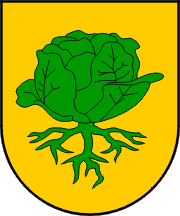 Vidovec, ožujak 2022.SADRŽAJ1. UVOD	32. OBVEZE JEDINICE LOKALNE SAMOUPRAVE	33. DOKUMENTI PROSTORNOG UREĐENJA	44. PLAN GOSPODARENJA OTPADOM	45. ANALIZA, OCJENA STANJA I POTREBA U GOSPODARENJU OTPADOM NA PODRUČJU OPĆINE VIDOVEC, UKLJUČUJUĆI I OSTVARIVANJE CILJEVA	55.1.	Cijene usluge sakupljanja i gospodarenja otpadom	66. PODACI O VRSTAMA I KOLIČINAMA PROIZVEDENOG OTPADA, ODVOJENO SAKUPLJENOG OTPADA, ODLAGANJU KOMUNALNOG I BIORAZGRADIVOG OTPADA	67. PODACI O POSTOJEĆIM I PLANIRANIM GRAĐEVINAMA I UREĐAJIMA ZA GOSPODARENJE OTPADOM TE STATUS SANACIJE NEUSKLAĐENIH ODLAGALIŠTA	88. PODACI O LOKACIJAMA ODBAČENOG OTPADA I NJIHOVOM UKLANJANJU	89. MJERE POTREBNE ZA OSTVARIVANJE CILJEVA SMANJIVANJA ILI SPRJEČAVANJA NASTANKA OTPADA, UKLJUČUJUĆI IZOBRAZNO-INFORMATIVNE AKTIVNOSTI I AKCIJE PRIKUPLJANJA OTPADA	1010. OPĆE MJERE ZA GOSPODARENJE OTPADOM, OPASNIM OTPADOM I POSEBNIM KATEGORIJAMA OTPADA	1111. MJERE PRIKUPLJANJA MIJEŠANOG KOMUNALNOG OTPADA I BIORAZGRADIVOG KOMUNALNOG OTPADA, TE MJERE ODVOJENOG PRIKUPLJANJA OTPADNOG PAPIRA, METALA, STAKLA, PLASTIKE, TE KRUPNOG (GLOMAZNOG) KOMUNALNOG OTPADA	1112. POPIS PROJEKATA I AKTIVNOSTI VAŽNIH ZA PROVEDBU ODREDBI PLANA, IZVORI I VISINA FINANCIJSKIH SREDSTAVA ZA PROVEDBU MJERA GOSPODARENJA OTPADOM	1213. ROKOVI I NOSITELJI IZVRŠENJA PLANA	1214. ZAKLJUČAK	13POPIS TABLICATablica 1. Podaci o vrstama i količinama prikupljenog otpada u 2021. godini	6Tablica 2. Lokacije nepropisno odbačenog otpada na području Općine Vidovec	8Tablica 3. Realizacija aktivnosti predviđenih Planom gospodarenja otpadom za 2021. godinu	12UVODOpćina Vidovec smještena je u središnjem dijelu Varaždinske županije. Područje Općine prostire se na 32,1 km2, što čini 2,55% ukupne površine Županije. Na zapadu graniči s Općinom Maruševec, na sjeveru s Općinama Petrijanec i Sračinec, na istoku s Gradom Varaždinom, a s južne strane Općinom Beretinec i Gradom Ivancem. Administrativno se dijeli na 11 naselja: Nedeljanec, Cargovec, Papinec, Šijanec, Vidovec, Budislavec, Domitrovec, Krkanec, Zamlača, Prekno i Tužno. Na području Općine Vidovec uslugu prikupljanja miješanog komunalnog otpada  i odvojeno prikupljanje otpadnog papira, metala, stakla, plastike, tekstila te krupnog (glomaznog) otpada obavlja trgovačko društvo Čistoća d.o.o. sa sjedištem na adresi Ognjena Price 13, 42000 Varaždin, a koje je u suvlasništvu Općine Vidovec.Općinsko vijeće Općine Vidovec je na svojoj 4. sjednici održanoj dana 20. listopada 2017. godine donijelo Odluku o donošenju Plana gospodarenja otpadom Općine Vidovec za razdoblje od 2017. do 2022. godine („Službeni vjesnik Varaždinske županije“, broj 62/17).Člankom 173. stavkom 3. Zakona o gospodarenju otpadom („Narodne novine“ broj 84/21 – dalje u tekstu: Zakon) propisano je da je izvršno tijelo jedinice lokalne samouprave dužno  za 2021., 2022., i 2023. godinu dostaviti godišnje izvješće o provedbi Plana gospodarenja otpadom Republike Hrvatske za prethodnu kalendarsku godinu jedinici područne (regionalne) samouprave i objaviti ga u svom službenom glasilu do 31. ožujka tekuće godine.OBVEZE JEDINICE LOKALNE SAMOUPRAVEGospodarenje otpadom temelji se na uvažavanju načela zaštite okoliša propisanih propisom kojim se uređuje zaštita okoliša i pravnom stečevinom Europske unije, načelima međunarodnog prava zaštite okoliša te znanstvenih spoznaja, najbolje svjetske prakse i pravila struke, a osobito na sljedećim načelima:1. »načelo onečišćivač plaća« – proizvođač otpada odnosno posjednik otpada snosi troškove mjera gospodarenja otpadom, te je financijski odgovoran za provedbu sanacijskih mjera zbog štete koju je prouzročio ili bi je mogao prouzročiti otpad2. »načelo blizine« – obrada otpada mora se obavljati u najbližoj odgovarajućoj građevini ili uređaju u odnosu na mjesto nastanka otpada, uzimajući u obzir gospodarsku učinkovitost i prihvatljivost za okoliš3. »načelo samodostatnosti« – gospodarenje otpadom će se obavljati na samodostatan način omogućavajući neovisno ostvarivanje propisanih ciljeva na razini države, a uzimajući pri tom u obzir zemljopisne okolnosti ili potrebu za posebnim građevinama za posebne kategorije otpada4. »načelo sljedivosti« – utvrđivanje porijekla otpada s obzirom na proizvod, ambalažu i proizvođača tog proizvoda kao i posjed tog otpada uključujući i obradu.Prema Zakonu, izvršno tijelo jedinice lokalne samouprave i izvršno tijelo jedinice područne (regionalne) samouprave odnosno Grada Zagreba dužno je na svom području osigurati uvjete i provedbu propisanih mjera gospodarenja otpadom. Više jedinica lokalne i područne (regionalne) samouprave mogu sporazumno osigurati zajedničku provedbu propisanih mjera gospodarenja otpadom.Izvršno tijelo jedinice lokalne samouprave odnosno Grada Zagreba dužno je na svom području osigurati obavljanje javne usluge sakupljanja komunalnog otpada na kvalitetan, postojan i ekonomski učinkovit način, izbjegavajući neopravdano visoke troškove, u skladu s načelima održivog razvoja, zaštite okoliša, osiguravajući pri tom javnost rada kako bi se osiguralo odvojeno sakupljanje miješanog komunalnog otpada iz kućanstava i drugih izvora, biootpada iz kućanstava, reciklabilnog komunalnog otpada, opasnog komunalnog otpada i glomaznog otpada iz kućanstava.DOKUMENTI PROSTORNOG UREĐENJA Prostornim planom uređenja Općine Vidovec („Službeni vjesnik Varaždinske županije“, broj 40/15, 14/16), predviđena je izgradnja reciklažnog dvorišta na katastarskoj čestici 207 k.o. Zamlača koja je, nakon rješavanja imovinsko – pravnih odnosa, u potpunom vlasništvu Općine Vidovec.PLAN GOSPODARENJA OTPADOM Izvršno tijelo jedinice područne (regionalne) samouprave odnosno Grada Zagreba dužno je na svom području predložiti donošenje i osigurati provedbu plana gospodarenja otpada te isti donijeti do 1. siječnja 2024. godine.Do donošenja navedenog Plana ostaju na snazi Planovi gospodarenja otpadom jedinica lokalne samouprave i Grada Zagreba doneseni na temelju Zakona o održivom gospodarenju otpadom („Narodne novine“, br. 94/13., 73/17., 14/19. i 98/19.).Odluka o donošenju Plana gospodarenja otpada Općine Vidovec za razdoblje od 2017. do 2022. godine donijeta je na 4. sjednici održanoj dana 20. listopada 2017. godine i objavljena je u „Službenom vjesniku Varaždinske županije“ broj 62/17. Plan gospodarenja otpadom Općine Vidovec za razdoblje od 2017. do 2022. godine sastoji se od sljedećih dijelova: Uvod,Analiza te ocjena stanja i potreba u gospodarenju otpadom na području Općine Vidovec, uključujući ostvarivanje ciljeva,Podaci o vrstama i količinama proizvedenog otpada, odvojeno sakupljanje otpada, odlaganju otpada, odlaganju komunalnog i biorazgradivog otpada te ostvarenju ciljeva,Podaci o postojećim i planiranim građevinama i uređajima za gospodarenje otpadom te statusu sanacije neusklađenih odlagališta i lokacija onečišćenih otpadom,Podaci o lokacijama odbačenog otpada i njihovom otklanjanju,Mjere potrebne za ostvarivanje ciljeva smanjivanja ili sprječavanja nastanka otpada, uključujući izobrazno – informativne aktivnosti i akcije prikupljanja otpada,Mjere potrebne za gospodarenje otpadom, opasnim otpadom i posebnim kategorijama otpada,Mjere prikupljanja miješanog komunalnog otpada i biorazgradivog komunalnog otpada,Mjere odvojenog prikupljanja otpadnog papira, metala, stakla i plastike te krupnog (glomaznog) komunalnog otpada,Popis projekata važnih za provedbu odredbi Plana,Organizacijski aspekti, izvori i visina financijskih sredstava za provedbu mjera gospodarenja otpadom,Rokovi i nositelji izvršenja plana.ANALIZA, OCJENA STANJA I POTREBA U GOSPODARENJU OTPADOM NA PODRUČJU OPĆINE VIDOVEC, UKLJUČUJUĆI I OSTVARIVANJE CILJEVAu 2021. godini na području Općine Vidovec javnu uslugu prikupljanja miješanog komunalnog otpada i javnu uslugu prikupljanja biorazgradivog komunalnog otpada te odvojeno prikupljanje reciklabilnog komunalnog otpada (papira, metala, stakla, plastike, tekstila) i krupnog (glomaznog) otpada na obračunskom mjestu korisnika usluge obavlja tvrtka Čistoća d.o.o. sa sjedištem na adresi Ognjena Price 13, 42000 Varaždin, a koje je u suvlasništvu Općine Vidovec, sukladno Odluci o dodjeli obavljanja javne usluge prikupljanja miješanog komunalnog otpada i javne usluge prikupljanja biorazgradivog komunalnog otpada na području Općine Vidovec („Službeni vjesnik Varaždinske županije“ 04/18).Javna usluga prikupljanja miješanog komunalnog otpada podrazumijeva prikupljanje otpada na cijelom području Općine Vidovec koja obuhvaća naselja Budislavec, Cargovec, Domitrovec, Krkanec, Nedeljanec, Papinec, Prekno, Šijanec, Tužno, Vidovec i Zamlača, putem zasebnih spremnika od pojedinih korisnika i prijevoz tog otpada do ovlaštene osobe za odlaganje tog otpada.Na mjestu nastanka davatelj javne usluge odvojeno, od ostatnog dijela miješanog komunalnog otpada, prikuplja otpadni papir, plastiku, staklo, metal i otpadni tekstil, a krupni (glomazni) komunalni otpad odvozi na zahtjev korisnika usluge (po pozivu).Cijene usluge sakupljanja i gospodarenja otpadomCjenik javnih usluga prikupljanja miješanog komunalnog otpada i biorazgradivog komunalnog otpada na području Općine Vidovec u 2021. godini temeljio se na odredbama Odluke o načinu pružanja javnih usluga prikupljanja miješanog komunalnog otpada i biorazgradivog komunalnog otpada na području Općine Vidovec („Službeni vjesnik Varaždinske županije“, broj 04/18, 49/18, 4/20). Obim usluga za korisnike utvrđen je navedenom Odlukom.  Kriterij obračuna količine otpada za cijenu javne usluge prikupljanja miješanog komunalnog otpada je volumen spremnika i broj pražnjenja tog spremnika na obračunskom mjestu.PODACI O VRSTAMA I KOLIČINAMA PROIZVEDENOG OTPADA, ODVOJENO SAKUPLJENOG OTPADA, ODLAGANJU KOMUNALNOG I BIORAZGRADIVOG OTPADASveukupna evidentirana količina otpada u 2021. godini koja je sakupljena i odvezena s područja Općine Vidovec iznosila je 617,12 tona.Tablica . Podaci o vrstama i količinama prikupljenog otpada u 2021. godini Izvor: Čistoća d.o.oUkupna količina prikupljenog miješanog komunalnog otpada u 2021. godini s područja Općine Vidovec iznosila je 408,98 tona, odnosno 0,083 tona po stanovniku. Sukladno članku 101. Zakona poticajna naknada je mjera kojom se potiče jedinica lokalne samouprave da, u okviru svojih ovlasti, provede mjere kojima se smanjuje udio miješanog komunalnog otpada u komunalnom otpadu koji nastaje na području te jedinice lokalne samouprave.Obveznik plaćanja poticajne naknade je jedinica lokalne samouprave temeljem rješenja Fonda.Fond, do 31. prosinca tekuće kalendarske godine za prethodnu kalendarsku godinu, donosi po službenoj dužnosti rješenje kojim utvrđuje obveznika plaćanja i iznos poticajne naknade za kalendarsku godinu.Iznos poticajne naknade obračunava se prema sljedećem izrazu:NPN = JPN × mSKpri čemu je:NPN – iznos poticajne naknade izražen u kunamaJPN – jedinična poticajna naknada koja iznosi:– za 2020. godinu 150,00 kuna po toni– za 2021. godinu i nadalje 200,00 kuna po tonimSK – masa sakupljenog miješanog komunalnog otpada koja prekoračuje graničnu količinu miješanog komunalnog otpada u jedinici lokalne samouprave odnosno Gradu Zagrebu u kalendarskoj godini izraženu u tonamaMasa sakupljenog miješanog komunalnog otpada koja prekoračuje graničnu količinu miješanog komunalnog otpada u jedinici lokalne samouprave odnosno Grada Zagreba u kalendarskoj godini određuje se prema sljedećem izrazu:mSK = mMKO - (mUK × k) i kada je mSK manji od nule iznosi nula tonapri čemu je:mMKO – masa miješanog komunalnog otpada ključnog broja 20 03 01 prikupljenog u sklopu javne usluge u kalendarskoj godini izražena u tonamamUK – masa ukupnog komunalnog otpada prikupljenog u okviru javne usluge u kalendarskoj godini izražena u tonamak – koeficijent graničnog udjela mase sakupljenog miješanog komunalnog otpada u masi ukupno prikupljenog komunalnog otpada u okviru javne usluge za pojedinu kalendarsku godinu iznosi:– za 2020. godinu 0,58– za 2021. godinu 0,54– za 2022. godinu, i nadalje 0,50Granična količina miješanog komunalnog otpada jedinice lokalne samouprave za 2021. godinu iznosi 54% od ukupno proizvedene količine miješanog komunalnog otpada u 2015. godini nastalog na području te jedinice u kalendarskoj godini, izražena u tonama. Ukupna proizvedena količina miješanog komunalnog otpada na području Općine Vidovec u 2015. godini je iznosila 819,94 tona. Granična količina miješanog komunalnog otpada Općine Vidovec za 2021. godinu iznosila je 442,77 tona.Obzirom da je na području Općine Vidovec u 2021. godini prikupljeno ukupno 408,98 tona, Općina nije prekoračila propisane količine prikupljenog miješanog komunalnog otpada, te nije obveznik plaćanja poticajne naknade za smanjenje količine mješanog komunalnog otpada.PODACI O POSTOJEĆIM I PLANIRANIM GRAĐEVINAMA I UREĐAJIMA ZA GOSPODARENJE OTPADOM TE STATUS SANACIJE NEUSKLAĐENIH ODLAGALIŠTAOpćina Vidovec i Općina Velika Trnovitica sklopili su dana 29. prosinca 2021. godine Sporazum o zajedničkoj provedbi mjera gospodarenja otpadom u dijelu koji se odnosi na zbrinjavanje miješanog komunalnog otpada, a kojeg je na području Općine Vidovec prikupio davatelj usluge Čistoća d.o.o., na uređenom odlagalištu neopasnog otpada Johovača kojim upravlja komunalno društvo Komunalac d.o.o. Garešnica. Općina Vidovec je u 2019. godini nabavila mobilno reciklažno dvorište, koje će se premještati se unutar 5 lokacija, sukladno rasporedu koji je objavljen na mrežnim stranicama komunalne tvrtke Čistoća d.o.o.:Vidovec, prostor iza Općine (čkbr. 81/17 k.o. Vidovec),Nedeljanec, Športska ulica iza kb. 23, (čkbr. 764/1 k.o. Nedeljanec),Zamlača, Plitvička ulica (čkbr. 106/3 k.o. Zamlača), Budislavec (čkbr. 590/2 k.o. Vidovec),Tužno, kod nogometnog igrališta (čkbr. 184 k.o. Tužno).Pravo korištenja mobilnog reciklažnog dvorišta imaju korisnici javne usluge prikupljanja miješanog komunalnog otpada s područja Općine Vidovec (domaćinstva), a koji su podmirili sve dospjele račune od strane Čistoće d.o.o.Odlaganje otpada putem mobilnog reciklažnog dvorišta je bez naknade za korisnike javne usluge prikupljanja miješanog komunalnog otpada iz domaćinstava (fizičke osobe). Troškovi rada reciklažnog dvorišta biti će sadržani u cijeni javne usluge.PODACI O LOKACIJAMA ODBAČENOG OTPADA I NJIHOVOM UKLANJANJUNa području Općine Vidovec tijekom 2021. godine utvrđene su sljedeće lokacije nepropisno odbačenog otpada na javnim površinama:Tablica . Lokacije nepropisno odbačenog otpada na području Općine VidovecMJERE POTREBNE ZA OSTVARIVANJE CILJEVA SMANJIVANJA ILI SPRJEČAVANJA NASTANKA OTPADA, UKLJUČUJUĆI IZOBRAZNO-INFORMATIVNE AKTIVNOSTI I AKCIJE PRIKUPLJANJA OTPADARadi provedbe mjera za uklanjanje otpada odbačenog u okoliš, komunalni redar rješenjem naređuje vlasniku, odnosno posjedniku nekretnine, ako vlasnik nije poznat na kojem je nepropisno odložen otpad uklanjanje tog otpada, odnosno osobi koja sukladno posebnom propisu upravlja određenim područjem (dobrom), ako je otpad odložen na tom području (dobru). Rješenjem se određuje: lokacija odbačenog otpada, procijenjena količina otpada, obveznik uklanjanja otpada te obveza uklanjanja otpada predajom ovlaštenoj osobi za gospodarenje predmetnom vrstom otpada u roku koji ne može biti duži od 6 mjeseca od dana zaprimanja rješenja. Ako komunalni redar utvrdi da obveza određena rješenjem nije izvršena, Općina Vidovec ukloniti će tako odbačeni otpad, predajom ovlaštenoj osobi za gospodarenje tom vrstom otpada. Općina Vidovec ima pravo na nadoknadu troška uklanjanja odbačenog otpada od vlasnika, odnosno posjednika nekretnine, ako vlasnik nije poznat, odnosno od osobe koja, sukladno posebnom propisu, upravlja određenim područjem (dobrom), na kojoj je otpad bio odbačen.Općina Vidovec u 2018. godini krenula je sa nabavom spremnika za odvojeno prikupljanje otpada te je u veljači 2019. godine sklopljen Ugovor o dodjeli bespovratnih sredstava za projekte koji se financiranju iz EU fondova u financijskom razdoblju 2014.-2020. i objavljen je otvoreni postupak javne nabave spremnika za odvojeno prikupljanje komunalnog otpada kojeg je za područje cijele RH provodio Fond za zaštitu okoliša. Krajem prosinca 2020. godine u Općinu Vidovec dostavljeno je 1150 spremnika za odvojeno prikupljanje plastike, zapremnine 120 litara.Vrijednost nabave spremnika za Općinu Vidovec iznosi 192.625,00 kn od čega je 85% projekta odnosno 165.078,47 kuna financirano iz Europskog fonda za regionalni razvoj, operativni program Konkurentnost i kohezija, a preostalih 15% odnosno 27.546,53 kn iz proračuna Općine Vidovec.Zbog potrebe obuhvaćanja svih kućanstava spremnicima za odvojeno prikupljanje plastike, Općina Vidovec je u 2021. godini dodatno nabavila 140 spremnika ukupne vrijednosti 25.375,00 kn.Općina Vidovec je svake godine, osim 2020. godine, organizirala akciju prikupljanja odbačenog otpada u okoliš „Zelenu čistku“, pa je tako 16.10.2021. godine održana navedena akcija na lokaciji Vušćak u Nedeljancu. U „Zelenoj čistki“ sudjelovale su udruge s područja Općine Vidovec, a poziv za sudjelovanje objavljuje se svim mještanima Općine Vidovec da se, u skladu sa mogućnostima, pridruže akciji čišćenja.OPĆE MJERE ZA GOSPODARENJE OTPADOM, OPASNIM OTPADOM I POSEBNIM KATEGORIJAMA OTPADAPrihvat i privremeno skladištenje problematičnog otpada (otapala, kiseline, lužine, fotografske kemikalije, pesticide, fluorescentne cijevi, boje, tinte, lijepila, smole, citotoksike i citostatike, baterije i akumulatore, odbačenu električnu i elektroničku opremu, drvo koje sadrži opasne tvari) koji se stvara u domaćinstvima na području Općine Vidovec osigurati će se putem mobilnog reciklažnog dvorišta.MJERE PRIKUPLJANJA MIJEŠANOG KOMUNALNOG OTPADA I BIORAZGRADIVOG KOMUNALNOG OTPADA, TE MJERE ODVOJENOG PRIKUPLJANJA OTPADNOG PAPIRA, METALA, STAKLA, PLASTIKE, TE KRUPNOG (GLOMAZNOG) KOMUNALNOG OTPADATijekom 2021. godine komunalni otpad iz domaćinstva na području Općine Vidovec razvrstavao se u tipizirane spremnike i vreće na mjestu nastanka po komponentama: ostatni dio miješanog komunalnog otpada, otpadni papir, otpadna plastika i metali, otpadno staklo i otpadni tekstil te se i odvojeno prikupljao i odvozio specijalnim vozilima. Prikupljeni miješani komunalni otpad iz kojeg su primarnom selekcijom na mjestu nastanka izdvojene sekundarne sirovine, odvozi se na zbrinjavanje, a otpad čija se vrijednosna svojstva mogu iskoristiti (otpad za recikliranje) prikuplja se odvojeno od ostalog neiskoristivog otpada i odvozi se na obradu u pogon za razvrstavanje te nakon obrade predaje prerađivačima na daljnju obradu i/ili oporabu.Organizirano je odvojeno prikupljanje otpadnog papira, otpadnog metala, otpadnog stakla, otpadne plastike i otpadnog tekstila putem posuda/spremnika i vreća postavljenih na kućnom pragu. Uz spremnik od 120 l za otpadni papir, svakom su domaćinstvu, korisniku usluge na raspolaganju žuta kanta, zelene, sive i smeđe vreće za razvrstavanje otpada na kućnom pragu. Žuta kanta se koristi za ambalažni otpad (čista i prazna plastična ambalaža, plastične vrećice i folije, tetrapak i ostala višeslojna ambalaža, ambalažni stiropor), zelena vreća za otpadno staklo (čiste, prazne i cijele staklenke i boce bez čepova i poklopca), siva vreća za otpadnu metalnu ambalažu (čista i prazna metalna ambalaža i aluminijska folija) i smeđa vreća za otpadni tekstil, odjeću i obuću (čisti i suhi odjevni tekstil, tekstil za domaćinstvo i obuća). Tako razvrstavani otpad u 2021. godini se redovno  odvozio prema jasno definiranom rasporedu. Otpadni papir i plastika se sakupljaju jednom mjesečno, metali i otpadno staklo 4 puta godišnje, a tekstil 2 puta godišnje.Biootpad korisnici prikupljaju putem spremnika ili se provodi „kućno kompostiranje. Biootpad prikupljen putem spremnika odvozi se odvozi se jednom tjedno.Krupni (glomazni) komunalni otpad za sve korisnike javne usluge odvozi se po pozivu izvornog proizvođača. Količina glomaznog otpada kojeg izvorni proizvođač može prilikom jednog skupljanja i odvoza predati davatelju javne usluge ograničena je na volumen do 2 m3. Svim kućanstvima, uz račun za izvršenu uslugu, dostavljen je naputak za prijavu odvoza glomaznog otpada predajom kupona prilikom preuzimanja glomaznog otpada, s uputom što se smatra glomaznim otpadom (drvo, plastika, metali) i koji otpad skupljaju i zbrinjavaju ovlašteni skupljači (građevinski otpad, opasni otpad, električni i elektronički otpad, otpadne gume, otpadna vozila, salonitne ploče i ostali materijali koji sadrže azbest te otpadne baterije i akumulatori) s podacima ovlaštenog sakupljača tog otpada.POPIS PROJEKATA I AKTIVNOSTI VAŽNIH ZA PROVEDBU ODREDBI PLANA, IZVORI I VISINA FINANCIJSKIH SREDSTAVA ZA PROVEDBU MJERA GOSPODARENJA OTPADOMSukladno članku 84. Zakona, izvršno tijelo jedinice lokalne samouprave odnosno Grada Zagreba dužno je osigurati odvojeno prikupljanje otpadnog papira i kartona, stakla, metala, plastike, biootpada, drva, tekstila, ambalaže, električne i elektroničke opreme, baterija i akumulatora i glomaznog otpada, uključujući otpadne madrace i namještaj na način da osigura funkcioniranje jednog ili više reciklažnih dvorišta odnosno mobilne jedinice na svom području te uslugu prijevoza glomaznog komunalnog otpada na zahtjev korisnika usluge.Kako bi se osigurala dostupnost usluge odvojenog sakupljanja opasnog komunalnog otpada i drugog komunalnog otpada, izvršno tijelo jedinice lokalne samouprave odnosno Grada Zagreba dužno je:- na području jedinice lokalne samouprave u kojoj ima više od 3000 stanovnika, osigurati najmanje jedno reciklažno dvorište ili mobilno reciklažno dvorište te još po jedno reciklažno dvorište na svakih idućih 25.000 stanovnika.Općina Vidovec je u 2019. godini nabavila mobilno reciklažno dvorište, za što su utrošena sredstva u ukupnom iznosu od 161.250,00 kuna.ROKOVI I NOSITELJI IZVRŠENJA PLANAPlanom gospodarenja otpadom Općine Vidovec za razdoblje od 2017. do 2022. godine za 2021. godinu planirane su sljedeće stavke:Tablica 3. Realizacija aktivnosti predviđenih Planom gospodarenja otpadom za 2021. godinu14. ZAKLJUČAKCiljevi Plana gospodarenja otpadom Općine Vidovec za razdoblje od 2017. do 2022. godine vezani su uz smanjenje odlaganja otpada te povećanje recikliranja. Cilj o smanjenju odlaganja otpada ostvariti će se na način da se mještanima Općine Vidovec omogući razvrstavanje sedam iskoristivih komponenti otpada: papira, metala, stakla, plastike, tekstila, problematičnog i krupnog (glomaznog) otpada. Ostvarenje navedenog cilja prati se kroz količine otpada odloženog na odlagališta otpada. Odvojeno sakupljanje otpada Općina Vidovec osigurala je kroz mobilno reciklažno dvorište i omogućavanjem odvajanja otpada na kućnom pragu. Na temelju članka 173.stavka 3. Zakona, Općina Vidovec godišnje Izvješće o provedbi Plana gospodarenja otpadom za 2021. godinu, dostaviti će Varaždinskoj županiji i objaviti ga u svom službenom glasilu do 31. ožujka tekuće godine.KLASA: 351-03/22-01/02URBROJ: 2186-10-02/1-22-01Vidovec, 07.03.2022. godine    OPĆINSKI NAČELNIK         Bruno HranićKLJUČNI BROJ OTPADANAZIV OTPADAUKUPNO SAKUPLJENO(t/god)20 03 01Miješani komunalni otpad408,9820 03 07Glomazni otpad13,8420 01 01Papir i karton61,7020 01 08Biorazgradivi otpad iz kuhinja i iz kantina5,4620 01 10Odjeća    11,8015 01 02Ambalaža od plastike   60,9815 01 04Ambalaža od metala8,8615 01 07Staklena ambalaža18,80Reciklažno dvorište26,70Sveukupno sakupljen otpad u tonamaSveukupno sakupljen otpad u tonama617,12NAZIV DIVLJEG ODLAGALIŠTAPOPIS  kčbr.PROCJENA KOLIČINA OTPADA (m3)NAJZASTUPLJENIJA VRSTA ODBAČENOG OTPADADIVLJE ODLAGALIŠTE UKLONJENODA/NEAKTIVNOSTI PROVEDENE TIJEKOM 2021. GODINECargovečka šudrana208/1 k.o. Zamlača207 k.o. Zamlača349 k.o. Zamlača10.000Komunalni otpad, građevinski otpad, azbestne ploče, ambalažni otpad (bačve, posude), glomazni kućni otpadDAOpćina Vidovec je u 2020. godini sanirala divlju deponiju, poravnala te se na istu više ne odbacuje otpad. No, zbog onečišćenja površine od nepoznatog počinitelja, u 2021. godini Općina je pokrenula ponovno saniranje.NEROD 8346 k.o. Varaždin8347 k.o. Varaždin8348/2 k.o. Varaždin100.000Građevinski otpad – šuta, cigla, crijep, izolacijski materijali- stiropor, spužva; opasni otpad- azbestne ploče, otpadna ambalaža – plastične posude i folije, kartonske i limene kutije, velike količine pilećeg gnojaNEOpćina Vidovec se u 2021. godini javila na Javni poziv Fonda za zaštitu okoliša i energetsku učinkovitost radi osiguranja sredstava za uklanjanje otpada s divljeg odlagališta NEROD. Trenutno se očekuju rezultati prijave.NEROD 2363/2 k.o. Nedeljanec364 k.o. Nedeljanec25.000Glomazni otpad- namještaj, kućanski aparati; građevni otpad – šuta, cigla, crijep, izloacijski materijali u vrećama, razni limovi; opasni otpad – azbestne ploče, ambalaža onečišćena opasnim tvarima – plastične i limene posude od opasnih tvari – boja i lakova, motornih ulja, spray – doze, biljni otpad – krumpir, granje, kartonske i limene kutije, mrežaste plastične vreće, stiroporni podlošci za uzgoj presadnica.NEObzirom da je vlasnik zemljišta na kojem se nalazi divlje odlagalište Lovačka udruga „Trčka“  Šaulovec, komunalni redar Općine Vidovec je Lovačkoj udruzi izdao Rješenje o izvršenju kojim je određeno čišćenje deponije putem treće osobe na trošak Lovačke udruge.PREDVIĐENO PLANOM ZA 2021. GODINUIZVRŠENODA/NE/DJELOMIČNOPraćenje udjela biorazgradivog otpada u miješanom komunalnom otpaduDAProvođenje akcija prikupljanja otpadaDAProvedba redovitog godišnjeg nadzora područja Općine radi utvrđivanja postojanja odbačenog otpada. Provedbu osigurava osoba koja obavlja poslove službe nadležne za komunalni red Općine tj. komunalni redar.DAIzobrazba svih sudionika uključenih u nadzor gospodarenja otpadomDA